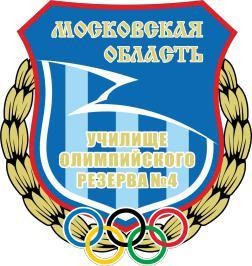 Министерство физической культуры и спорта Московской областиГосударственное бюджетное профессиональное образовательное учреждение московской области «училище (техникум) олимпийского резерва № 4»рабочая ПРОГРАММа УЧЕБНОЙ ДИСЦИПЛИНЫБД.02 Математика«Базовые дисциплины»основной профессиональной образовательной программы по специальности 49.02.01 Физическая культура по программе углубленной подготовки(гуманитарного профиля)для студентов очной формы обучения(на базе основного общего образования)го Чехов, 2020Рабочая программа учебной дисциплины Математика разработана на основе Федерального государственного образовательного стандарта среднего профессионального образования по специальности 49.02.01 Физическая культура, углубленной подготовки, гуманитарного профиляПрограмма разработана в соответствии с «Рекомендациями по организации получения среднего общего образования в пределах освоения образовательных программ среднего профессионального образования на базе основного общего образования с учётом требований федеральных государственных образовательных стандартов и получаемой специальности среднего профессионального образования» (письмо Департамента государственной политики в сфере подготовки рабочих кадров и ДПО Минобрнауки России от 17.03.2015 № 06-259), с учетом Примерной основной образовательной программы среднего общего образования, одобренной решением федерального учебно-методического объединения по общему образованию (протокол от 28 июня 2016 г. № 2/16-з), ФГОС СОО ( Приказ Минобрнауки России от 17.05.2012 N 413)Организация - разработчик: ГБПОУ МО «УОР №4»Составитель:Полянцева А.Н., преподаватель первой категорииФ.И.О., должностьСОДЕРЖНИЕ1.ПОЯСНИТЕЛЬНЯ ЗПИСКАРабочая программа учебной дисциплины «Математика» предназначена для изучения математики в учреждениях среднего профессионального образования, реализующих образовательную программу среднего общего образования при подготовке специалистов среднего звена.Математика изучается как базовый учебный предмет:– при освоении специальностей гуманитарного профиля в учреждениях СПО в объёме 156 часов.Рабочая программа ориентирована на достижение следующих целей:формирование представлений о математике как универсальном языке науки, средстве моделирования явлений и процессов, об идеях и методах математики; развитие логического мышления, пространственного воображения, алгоритмической культуры, критичности мышления на уровне, необходимом для будущей профессиональной деятельности, для продолжения образования и самообразования;овладение математическими знаниями и умениями, необходимыми в повседневной жизни, для изучения смежных естественно-научных дисциплин на базовом уровне и дисциплин профессионального цикла, для получения образования в областях, не требующих углубленной математической подготовки;воспитание средствами математики культуры личности, понимания значимости математики для научно-технического прогресса, отношения к математике как к части общечеловеческой культуры через знакомство с историей развития математики, эволюцией математических идей.В программе учебный материал представлен в форме чередующегося развертывания основных содержательных линий:алгебраическая линия, включающая систематизацию сведений о числах; изучение новых и обобщение ранее изученных операций (возведение в степень, извлечение корня, логарифмирование, синус, косинус, тангенс, котангенс и обратные к ним); изучение новых видов числовых выражений и формул; совершенствование практических навыков и вычислительной культуры, расширение и совершенствование алгебраического аппарата, сформированного в основной школе, и его применение к решению математических и прикладных задач;теоретико-функциональная линия, включающая систематизацию и расширение сведений о функциях, совершенствование графических умений; знакомство с основными идеями и методами математического анализа в объеме, позволяющем исследовать элементарные функции и решать простейшие геометрические, физические и другие прикладные задачи;линия уравнений и неравенств, основанная на построении и исследовании математических моделей, пересекающаяся с алгебраической и теоретико-функциональной линиями и включающая развитие и совершенствование техники алгебраических преобразований для решения уравнений, неравенств и систем; формирование способности строить и исследовать простейшие математические модели при решении прикладных задач, задач из смежных и специальных дисциплин;геометрическая линия, включающая наглядные представления о пространственных фигурах и изучение их свойств, формирование и развитиепространственного воображения, развитие способов геометрических измерений, координатного и векторного методов для решения математических и прикладных задач;стохастическая линия, основанная на развитии комбинаторных умений, представлений о вероятностно-статистических закономерностях окружающего мира.Развитие содержательных линий сопровождается совершенствованием интеллектуальных и речевых умений путем обогащения математического языка, развития логического мышления.Математика является фундаментальной общеобразовательной дисциплиной со сложившимся устойчивым содержанием и общими требованиями к подготовке обучающихся. Реализация общих целей изучения математики традиционно формируется в четырех направлениях – методическое (общее представление об идеях и методах математики), интеллектуальное развитие, утилитарно-прагматическое направление (овладение необходимыми конкретными знаниями и умениями) и воспитательное воздействие. Программа ориентирует на приоритетную роль процессуальных характеристик учебной работы,  акцентирует значение получения опыта использования математики в содержательных и профессионально значимых ситуациях по сравнению с формально-уровневыми результативными характеристиками обучения.Математика является не только мощным средством решения прикладных задач и универсальным языком общения, но и элементом общей культуры. Таким образом, математическое образование следует рассматривать как важнейшую составляющую фундаментальной подготовки специалистов различного профиля.Основной задачей курса математики на базе основной школы является математическое обеспечение специальной подготовки, т.е. вооружение студентов математическими знаниями и умениями, необходимыми для изучения специальных дисциплин, разработки курсовых и дипломных проектов, для профессиональной деятельности и продолжения образования. Курс математики предполагает также развитие навыков математического мышления, навыков использования математических методов и основ математических идей, формирование математической культуры у обучающихся.В результате изучения дисциплины студент должен: иметь представление:▪ о роли математики в современном мире, общности ее понятий и представлений; знать: ▪ основные математические формулы и понятия; уметь:▪ использовать математические методы при решении прикладных задач.Изучение курса математики включает следующие формы работы:▪ изучение теоретического материала в форме лекций;▪ освоение методов решения задач на практических занятиях;▪ самостоятельное изучение некоторых вопросов курса.Предполагаются следующие формы контроля учащихся:▪ проверка выполнения домашних заданий;▪ проведение контрольных работ продолжительностью один академический час после изучения каждой темы.2.МЕСТО УЧЕБНОЙ ДИСЦИПЛИНЫ В УЧЕБНОМ ПЛАНЕУчебная дисциплина «Математика» изучается в общеобразовательном цикле учебного плана ОПОП СПО на базе основного общего образования.3.РЕЗУЛЬТАТЫ ОСВОЕНИЯ УЧЕБНОЙ ДИСЦИПЛИНЫОсвоение содержания учебной дисциплины «Математика» обеспечивает достижение студентами следующих результатов:• личностных:- сформированность представлений о математике как универсальном языке науки, средстве моделирования явлений и процессов, идеях и методах математики;- понимание значимости математики для научно-технического прогресса, сформированность отношения к математике как к части общечеловеческой культуры через знакомство с историей развития математики, эволюцией математических идей;- развитие логического мышления, пространственного воображения, алгоритмической культуры, критичности мышления на уровне, необходимом для будущей профессиональной деятельности, для продолжения образования и самообразования;- овладение математическими знаниями и умениями, необходимыми в повседневной жизни, для освоения смежных естественно-научных дисциплин и дисциплин профессионального цикла, для получения образования в областях, не требующих углубленной математической подготовки;- готовность и способность к образованию, в том числе самообразованию, на протяжении всей жизни; - сознательное отношение к непрерывному образованию как условию успешной профессиональной и общественной деятельности;- готовность и способность к самостоятельной творческой и ответственной деятельности;- готовность к коллективной работе, сотрудничеству со сверстниками в образовательной, общественно- полезной, учебно-исследовательской, проектной и других видах деятельности;- отношение к профессиональной деятельности как возможности участия в решении личных, общественных, государственных, общенациональных проблем;• метапредметных:- умение самостоятельно определять цели деятельности и составлять планыдеятельности; самостоятельно осуществлять, контролировать и корректировать деятельность;- использовать всевозможные ресурсы для достижения поставленныхцелей и реализации планов деятельности; выбирать успешные стратегии в различных ситуациях;- умение продуктивно общаться и взаимодействовать в процессе совместнойдеятельности, учитывать позиции других участников деятельности, эффективно разрешать конфликты;- владение навыками познавательной, учебно-исследовательской и проектнойдеятельности, навыками разрешения проблем;- способность и готовность к самостоятельному поиску методов решения практических задач, применению различных методов познания;- готовность и способность к самостоятельной информационно-познавательной деятельности, включая умение ориентироваться в различных источниках информации, критически оценивать и интерпретировать информацию, получаемую из различных источников;- владение языковыми средствами: умение ясно, логично и точно излагать свою точку зрения, использовать адекватные языковые средства;- владение навыками познавательной рефлексии как осознания совершаемых действий и мыслительных процессов, их результатов и оснований, границ своего знания и незнания, новых познавательных задач и средств для их достижения;- целеустремленность в поисках и принятии решений, сообразительность и интуиция, развитость пространственных представлений; - способность воспринимать красоту и гармонию мира;•предметных: - сформированность представлений о математике как части мировой культуры и о месте математики в современной цивилизации, о способах описания на математическом языке явлений реального мира;- сформированность представлений о математических понятиях как о важнейших математических моделях, позволяющих описывать и изучать разные процессы и явления; понимание возможности аксиоматического построения математических теорий;- владение методами доказательств и алгоритмов решения; умение их применять, проводить доказательные рассуждения в ходе решения задач;- владение стандартными приемами решения рациональных и иррациональных, показательных, степенных, тригонометрических уравнений и неравенств, их систем; использование готовых компьютерных программ, в том числе для поиска пути решения и иллюстрации решения уравнений и неравенств;- сформированность представлений об основных понятиях, идеях и методах математического анализа;- владение основными понятиями о плоских и пространственных геометрических фигурах, их основных свойствах; сформированность умения распознавать на чертежах, моделях и в реальном мире геометрические фигуры; применение изученных свойств геометрических фигур и формул для решения геометрических задач и задач с практическим содержанием;- сформированность представлений о процессах и явлениях, имеющих вероятностный характер, о статистических закономерностях в реальном мире, об основных понятиях элементарной теории вероятностей; умений находить и оценивать вероятности наступления событий в простейших практических ситуациях и основные характеристики случайных величин;        - владение навыками использования готовых компьютерных программ при решении4. СОДЕРЖНИЕ УЧЕБНОЙ ДИСЦИПЛИНЫТЕМА 1РАЗВИТИЕ ПОНЯТИЯ О ЧИСЛЕВведение. Математика в науке, технике, экономике, информационных технологиях и практической деятельности. Цели и задачи изучения математики в учреждениях среднего профессионального образования.Целые и рациональные числа. Действительные числа.Приближенные вычисления. Приближенное значение величины и погрешности приближений.Комплексные числа.Студент должен:уметь:выполнять арифметические действия над числами, сочетая устные и письменные приёмы; находить приближённые значения величин и погрешности вычислений (абсолютная и  относительная); сравнивать числовые выражения;использовать приобретённые знания и умения в практической деятельности и повседневной жизни:для практических расчётов, используя при необходимости справочные материалы и необходимые вычислительные устройства.ТЕМА 2КОРНИ, СТЕПЕНИ И ЛОГАРИФМЫКорни и степени. Корни натуральной степени из числа и их свойства. Степени с рациональными показателями, их свойства. Степени с действительными показателями. Свойства степени с действительным показателем.Логарифм. Логарифм числа. Основное логарифмическое тождество. Десятичные и натуральные логарифмы. Правила действий с логарифмами. Переход к новому основанию.Преобразование алгебраических выражений. Преобразование рациональных, иррациональных степенных, показательных и логарифмических выражений.Решение простейших иррациональных, показательных и логарифмических уравнений.Студент должен: уметь:находить значения корня, степени, логарифма на основе определения, используя при необходимости инструментальные средства; пользоваться приближенной оценкой при практических расчетах;выполнять преобразования выражений, применяя формулы, связанные со свойствами степеней, логарифмов; использовать приобретенные знания и умения в практической деятельности и повседневной жизни:для практических расчетов по формулам, включая формулы, содержащие степени, радикалы и логарифмы, используя при необходимости справочные материалы и простейшие вычислительные устройства.ТЕМА 3ОСНОВЫ ТРИГОНОМЕТРИИРадианная мера угла. Вращательное движение. Синус, косинус, тангенс и котангенс числа. Основные тригонометрические тождества, формулы приведения. Синус, косинус и тангенс суммы и разности двух углов. Синус и косинус двойного угла. Формулы половинного угла. Преобразования суммы тригонометрических функций в произведение и произведения в сумму. Выражение тригонометрических функций через тангенс половинного аргумента. Преобразования простейших тригонометрических выражений.Простейшие тригонометрические уравнения. Решение тригонометрических уравнений. Простейшие тригонометрические уравнения и неравенства. Арксинус, арккосинус, арктангенс числа.Студент должен: уметь:находить значения тригонометрических выражений на основе определения, используя при необходимости инструментальные средства; пользоваться приближенной оценкой при практических расчетах;выполнять преобразования выражений, применяя формулы, связанные со свойствами тригонометрических функций; использовать приобретенные знания и умения в практической деятельности и повседневной жизни:для практических расчетов по формулам, включая формулы, содержащие тригонометрические функции, используя при необходимости справочные материалы и простейшие вычислительные устройства.ТЕМА 4ФУНКЦИИ, ИХ СВОЙСТВА И ГРАФИКИФункции. Область определения и множество значений; график функции, построение графиков функций, заданных различными способами.Свойства функции: монотонность, четность, нечетность, ограниченность, периодичность. Промежутки возрастания и убывания, наибольшее и наименьшее значения, точки экстремума. Графическая интерпретация. Примеры функциональных зависимостей в реальных процессах и явлениях.Обратные функции. Область определения и область значений обратной функции. График обратной функции.Арифметические операции над функциями. Сложная функция (композиция).Показательная, степенная, логарифмическая и тригонометрические функции, их свойства и графики.Обратные тригонометрические функции.Преобразования графиков. Параллельный перенос, симметрия относительно осей координат и симметрия относительно начала координат, симметрия относительно прямой y= x, растяжение и сжатие вдоль осей координат. Студент должен: уметь:вычислять значение функции по заданному значению аргумента при различных способах задания функции;определять основные свойства числовых функций, иллюстрировать их на графиках;строить графики изученных функций, иллюстрировать по графику свойства элементарных функций;использовать понятие функции для описания и анализа зависимостей величин;использовать приобретенные знания и умения в практической деятельности и повседневной жизни:для описания с помощью функций различных зависимостей, представления их графически, интерпретации графиков.ТЕМА 5УРАВНЕНИЯ И НЕРАВЕНСТВАРавносильность уравнений, неравенств, систем.Рациональные, иррациональные, показательные и тригонометрические уравнения и системы. Основные приемы их решения (разложение на множители, введение новых неизвестных, подстановка, графический метод).Рациональные, иррациональные, показательные и тригонометрические неравенства. Основные приемы их решения. Использование свойств и графиков функций при решении уравнений и неравенств. Метод интервалов. Изображение на координатной плоскости множества решений уравнений и неравенств с двумя переменными и их систем.Применение математических методов для решения содержательных задач из различных областей науки и практики. Интерпретация результата, учет реальных ограничений.Студент должен: уметь:решать рациональные, показательные, логарифмические, тригонометрические уравнения, сводящиеся к линейным и квадратным, а также аналогичные неравенства и системы;использовать графический метод решения уравнений и неравенств;изображать на координатной плоскости решения уравнений, неравенств и систем с двумя неизвестными;составлять и решать уравнения и неравенства, связывающие неизвестные величины в текстовых (в том числе прикладных) задачах.ТЕМА 6ЭЛЕМЕНТЫ КОМБИНАТОРИКИОсновные понятия комбинаторики. Задачи на подсчет числа размещений, перестановок, сочетаний. Решение задач на перебор вариантов. Формула бинома Ньютона. Свойства биноминальных коэффициентов. Треугольник Паскаля.Студент должен:уметь:решать простейшие комбинаторные задачи методом перебора, а также с использованием известных формул;ТЕМА 7ЭЛЕМЕНТЫ ТЕОРИИ ВЕРОЯТНОСТЕЙ И МАТЕМАТИЧЕСКОЙ СТАТИСТИКИСобытие, вероятность события, сложение и умножение вероятностей.Понятие о независимости событий. Дискретная случайная величина, закон ее распределения. Числовые характеристики дискретной случайной величины. Понятие о законе больших чисел. Представление данных (таблицы, диаграммы, графики), генеральная совокупность, выборка, среднее арифметическое, медиана. Понятие о задачах математической статистики. Решение практических задач с применением вероятностных методов.Студент должен: уметь:вычислять в простейших случаях вероятности событий на основе подсчета числа исходов;использовать приобретенные знания и умения в практической деятельности и повседневной жизни:для анализа реальных числовых данных, представленных в виде диаграмм, графиков;анализа информации статистического характера.использовать приобретенные знания и умения в практической деятельности и повседневной жизни:для построения и исследования простейших математических моделей.ТЕМА 8НАЧАЛА МАТЕМАТИЧЕСКОГО АНАЛИЗАПоследовательности. Способы задания и свойства числовых последовательностей. Понятие о пределе последовательности. Существование предела монотонной ограниченной последовательности. Суммирование последовательностей. Бесконечно убывающая геометрическая прогрессия и ее сумма.Понятие о непрерывности функции.Производная. Понятие о производной функции, её геометрический и физический смысл. Уравнение касательной к графику функции. Производные суммы, разности, произведения, частного. Производные основных элементарных функций. Применение производной к исследованию функций и построению графиков. Производные обратной функции и композиции функции.Примеры использования производной для нахождения наилучшего решения в прикладных задачах. Вторая производная, ее геометрический и физический смысл. Применение производной к исследованию функций и построению графиков. Нахождение скорости для процесса, заданного формулой и графиком.Первообразная и интеграл. Применение определенного интеграла для нахождения площади криволинейной трапеции. Формула Ньютона—Лейбница. Примеры применения интеграла в физике и геометрии.Студент должен: уметь:находить производные элементарных функций;использовать производную для изучения свойств функций и построения графиков;применять производную для проведения приближенных вычислений, решать задачи прикладного характера на нахождение наибольшего и наименьшего значения;вычислять в простейших случаях площади и объемы с использованием определенного интеграла;использовать приобретенные знания и умения в практической деятельности и повседневной жизни для:решения прикладных задач, в том числе социально-экономических и физических, на наибольшие и наименьшие значения, на нахождение скорости и ускорения.ТЕМА 9ПРЯМЫЕ И ПЛОСКОСТИ В ПРОСТРАНСТВЕВзаимное расположение двух прямых в пространстве. Аксиомы стереометрии и следствия из них. Параллельность прямой и плоскости. Параллельность плоскостей. Перпендикулярность прямой и плоскости. Перпендикуляр и наклонная. Угол между прямой и плоскостью. Двугранный угол. Угол между плоскостями. Перпендикулярность двух плоскостей.Геометрические преобразования пространства: параллельный перенос, симметрия относительно плоскости.Параллельное проектирование. Площадь ортогональной проекции. Изображение пространственных фигур.Студент должен:уметь:распознавать на чертежах и моделях пространственные формы; соотносить трехмерные объекты с их описаниями, изображениями;описывать взаимное расположение прямых и плоскостей в пространстве, аргументировать свои суждения об этом расположении;анализировать в простейших случаях взаимное расположение объектов в пространстве;решать планиметрические и простейшие стереометрические задачи на нахождение геометрических величин (длин, углов)использовать при решении стереометрических задач планиметрические факты и методы;проводить доказательные рассуждения в ходе решения задач;использовать приобретенные знания и умения в практической деятельности и повседневной жизни:для исследования (моделирования) несложных практических ситуаций на основе изученных формул и свойств фигур;ТЕМ 10МНОГОГРАННИКИВершины, ребра, грани многогранника. Развертка. Многогранные углы. Выпуклые многогранники. Теорема Эйлера. Объем и его измерение. Интегральная формула объема.Призма. Прямая и наклонная призма. Правильная призма. Параллелепипед. Куб. Формулы площади поверхности и объёма призмы, параллелепипеда, куба.Пирамида. Правильная пирамида. Усеченная пирамида. Тетраэдр. Формулы площади поверхности и объёма пирамиды.Симметрии в кубе, в параллелепипеде, в призме и пирамиде.Сечения куба, призмы и пирамиды.Представление о правильных многогранниках (тетраэдр, куб, октаэдр, додекаэдр и икосаэдр).Подобие тел. Отношения площадей поверхностей и объемов подобных тел.Студент должен:уметь:изображать основные многогранники; выполнять чертежи по условиям задач;строить простейшие сечения куба, призмы, пирамиды;решать планиметрические и простейшие стереометрические задачи на нахождение геометрических величин (длин, углов);использовать при решении стереометрических задач планиметрические факты и методы;проводить доказательные рассуждения в ходе решения задач;использовать приобретенные знания и умения в практической деятельности и повседневной жизни:для исследования (моделирования) несложных практических ситуаций на основе изученных формул и свойств фигур;вычисления объемов и площадей поверхностей пространственных тел при решении практических задач, используя при необходимости справочники и вычислительные устройства.ТЕМА 11ТЕЛА И ПОВЕРХНОСТИ ВРАЩЕНИЯЦилиндр и конус. Усеченный конус. Основание, высота, боковая поверхность, образующая, развертка. Осевые сечения и сечения, параллельные основанию. Формулы площади поверхности и объёма цилиндра и конуса.Шар и сфера, их сечения. Касательная плоскость к сфере. Формулы площади поверхности сферы и объёма шара.Студент должен: уметь:изображать основные круглые тела; выполнять чертежи по условиям задач;решать планиметрические и простейшие стереометрические задачи на нахождение геометрических величин (длин, углов);использовать при решении стереометрических задач планиметрические факты и методы;проводить доказательные рассуждения в ходе решения задач;использовать приобретенные знания и умения в практической деятельности и повседневной жизни:для исследования (моделирования) несложных практических ситуаций на основе изученных формул и свойств фигур;вычисления объемов и площадей поверхностей пространственных тел при решении практических задач, используя при необходимости справочники и вычислительные устройства.ТЕМА 12КООРДИНАТЫ И ВЕКТОРЫПрямоугольная (декартова) система координат в пространстве. Формула расстояния между двумя точками. Уравнения сферы, плоскости и прямой.Векторы. Модуль вектора. Равенство векторов. Сложение векторов. Умножение вектора на число. Разложение вектора по направлениям. Угол между двумя векторами. Проекция вектора на ось. Координаты вектора. Скалярное произведение векторов.Использование координат и векторов при решении математических и прикладных задач.Студент должен: уметь:проводить операции над векторами, вычислять длину и координаты вектора, угол между векторами.Примерные темы рефератов (докладов), исследовательских проектовРоль математики в современном миреМатематика в науке, экономике, спорте , информационных технологиях и практической деятельностиЦели и задачи изучения математики при освоении специальности «Педагог по физической культуре и спорту»Применение математических методов для решения содержательных задач из области спортаПримеры использования производной для нахождения наилучшего решения в прикладных задачахПримеры решения прикладных задач с использованием элементов комбинаторики, теории вероятностей и математической статистикиИстория развития геометрииИстория развития математикиИстория развития тригонометрииБиографии и открытия учёных – математиков (Пифагор, Евклид, Декарт, Архимед, Н.Лобачевский , С.Ковалевская, П.Чебышев и т.д.)Непрерывные дробиПрименение сложных процентов в экономических расчётахПараллельное проектированиеСредние значения и их применение в статистикеВекторное задание прямых и плоскостей в пространствеСложение гармонических колебанийГрафическое решение уравнений и неравенствПравильные и полуправильные многогранникиСхемы повторных испытаний БернуллиИсследование уравнений и неравенств с параметром 5. Календарно-тематический план6.Самостоятельная работа студентов7.УСЛОВИЯ РЕАЛИЗАЦИИ ПРОГРАММЫТребования к минимальному материально-техническому обеспечениюРеализация программы дисциплины требует наличия учебного кабинета математикиОборудование учебного кабинета:посадочные места по количеству обучающихся;рабочее место преподавателя;шкафы для хранения пособий;комплект учебно-методической документации;Доска меловая, магнитная;Доска маркерная, магнитная;Доска пробковая для информации;Интерактивная доска CSboard;Мобильный компьютерный класс DeltaClass 14+1 в комплекте;Ноутбук Asus x751sa 2 шт.;Принтер LaserJet Pro M 104 ass11 компьютеровcпрограммным обеспечением для обучающихсяПроектор – оверхедАкустическая система Sven;Набор прозрачных геометрических тел с сечением (разборный);Линейки для черчения;Таблицы «Теория вероятностей и математическая статистика» (6 шт.);Таблицы «Тригонометрические уравнения и неравенства» (8 шт.);Таблицы «Функции и графики» (10 шт.);Таблицы «Тригонометрические функции (8 шт.);Таблицы «Компьютер и безопасность»;Портреты учёных;Парты ученические 10 шт.;Стулья ученические 20 шт.Столы компьютерные11штКресла 11 шт.8.РЕКОМЕНДУЕМАЯ ЛИТЕРАТУРАОсновные источники:1.	Башмаков М.И. Математика Учебник для ССУЗов . Академия 20152.	Башмаков М.И. Математика Задачник для ССУЗов . Академия 2015Дополнительные источники:1.	Пехлецкий И.Д. Математика. Учебник для студентов образовательных учреждений среднего профессионального образования. Академия, 20102.	Мордкович А.Г. Семенов П.В. Алгебра и начала анализа 11 кл.-М 2007.(профильный уровень)3.	Мордкович А.Г. Семенов П.В. Алгебра и начала анализа 10 кл.-М 2007.(профильный уровень)4.	Атанасян Л.С. и др. Геометрия. 10 (11) кл. – М., 2000.5.	Башмаков М.И. Алгебра и начала математического анализа (базовый уровень). 10 кл. – М.,2005.6.	Башмаков М.И. Алгебра и начала математического анализа (базовый уровень). 11 кл. – М., 2005. 7.	Башмаков М.И. Математика (базовый уровень). 10—11 кл. – М., 2005.8.	Башмаков М.И. Математика: 10 кл. Сборник задач: учеб.пособие. – М., 2004.9.	Башмаков М.И. Математика: учебник для 10 кл. – М., 2004.10.	Колмогоров А.Н. и др. Алгебра и начала анализа. 10 (11) кл. – М., 2000.11.	Колягин Ю.М. и др. Математика (Книга 1). – М., 2003.12.	Колягин Ю.М. и др. Математика (Книга 2). – М., 2003.13.	Луканкин Г.Л., Луканкин А.Г. Математика. Ч. 1: учебное пособие для учреждений начального профессионального образования.  – М., 2004. 14.	Смирнова И.М. Геометрия. 10 (11) кл. – М., 2000.15.	Александров А.Д., Вернер А.Л., Рыжик В.И. Геометрия (базовый и профильный уровни) 10—11 кл. 2005.16.	Атанасян Л.С., Бутузов В.Ф., Кадомцев С.Б. и др. Геометрия (базовый и профильный уровни). 10-11. – М.,  2005.17.	Колягин Ю.М., Ткачева М.В, Федерова Н.Е. и др. под ред. Жижченко А.Б. Алгебра и начала математического анализа (базовый и профильный уровни). 10 кл. – М., 2005.18.	Никольский С.М., Потапов М.К., Решетников Н.Н. и др. Алгебра и начала математического анализа (базовый и профильный уровни). 11 кл. – М., 2006.19.	Никольский С.М., Потапов М.К., Решетников Н.Н. и др. Алгебра и начала математического анализа (базовый и профильный уровни). 10 кл. – М., 2006.20.	Шарыгин И.Ф. Геометрия (базовый уровень) 10—11 кл. – 2005.ЦОР (Цифровые образовательные ресурсы):уроки алгебры 10 классуроки геометрии 10 классуроки алгебры 11 классуроки геометрии 11 классПрактическая геометрия .Комбинации геометрических тел 10-11 классОткрытая математика. ПланиметрияИнтернет – ресурсы1.	www.fcior. edu. ru2.	http://school-collection.edu.ru/3.	http://www.bymath.net/4.	http://www.mathematics.ru/5.	http://www.mathtest.ru/6.	http://www.ege.edu.ru/7.	http://uztest.ru/8.	http://schoolmathematics.ru/9.	http://college.ru/matematika/10.	http://ege.yandex.ru/mathematic11.	http://mathege.ru/or/ege/Main/12.	http://www.allmath.ru/13.	http://Math-Net.ru/14.	http://www.uchportal.ru/15.	http://www.mccme.ru/16.	http://www.exponenta.ru/17.	http://fipi.ru/18.	http://www.mathedu.ru/19. ЭБС «IPR-books» :http://www.iprbookshop.ru/35495.htmlhttp://www.iprbookshop.ru/31550.html9.ЛИСТ ИЗМЕНЕНИЙ И ДОПОЛНЕНИЙ, ВНЕСЕННЫХВ РАБОЧУЮ ПРОГРАММУПриложение 1КОНКРЕТИЗАЦИЯ РЕЗУЛЬТАТОВ ОСВОЕНИЯ ДИСЦИПЛИНЫ Приложение 2ТЕХНОЛОГИИ ФОРМИРОВАНИЯ ОКУТВЕРЖДАЮДиректор ГБПОУ МО «УОР №4»_____________ Т.Г.Подорожная“___” _________________ 2020 г.Рассмотрено на заседанииПЦК общеобразовательных дисциплинпротокол № __ от _________ 2020 г.Председатель _________ М.А. ЦветковаСогласовано на заседании Педагогического советаПротокол №____от  “___” _________ 2020 г.стр.1.Пояснительная записка42.Место учебной дисциплины в плане63.Результаты освоения учебной дисциплины64.Содержание учебной дисциплины95.Календарно-тематический план186.Самостоятельная работа студентов197.Условия реализации программы208.Рекомендуемая литература209.Лист изменений и дополнений, внесенных в рабочую программу2210.Приложение №1 (Конкретизация результатов освоения дисциплины)22Приложение №2 (Технология формирования общих компетенций)24Вид учебной работыКол-во часовКол-во часовКол-во часовКол-во часовКол-во часовАудиторные занятия. Содержание обучения.Максим.Внеаудиторная самостоятельная работаОбязательнаяв том числе:в том числе:Аудиторные занятия. Содержание обучения.Максим.Внеаудиторная самостоятельная работаОбязательнаяЛекцииПрактическиезанятияВведение Развитие понятия о числе93624Корни, степени и логарифмы 27918711Основы тригонометрии24816610Функции, их свойства и графики 2481679Уравнения и неравенства18612210Элементы комбинаторики124844Элементы теории вероятностей и математическойстатистики1551046Начала математического анализаИнтеграл и его применение361224816Прямые и плоскости в пространстве1861239Многогранники 1551037Тела и поверхности18612210Координаты и векторы18612210Итого2347815650106Промежуточная аттестация в форме экзаменаПромежуточная аттестация в форме экзаменаПромежуточная аттестация в форме экзаменаПромежуточная аттестация в форме экзамена№/пТемаКоличество часов1Приближенные вычисления12Комплексные числа13Действия с комплексными числами14Корни и степени15Степени с рациональными показателями16Логарифмы67Решение логарифмических уравнений и неравенств28Решение показательных уравнений и неравенств29Параллельное проектирование110Решение задач по теме: Теорема о трех перпендикулярах211Угол между прямой и плоскостью, угол между плоскостями212Составление кроссвордов на тему: Взаимное расположение прямых и плоскостей в пространстве113Решение комбинаторных задач414Разложение вектора на составляющие215Действия над векторами, с заданными координатами216Биографии ученых217Использование тригонометрических формул для преобразования тригонометрических выражений118Тригонометрические функции двойного угла119Решение тригонометрических уравнений220Решение тригонометрических неравенств121Написание реферата222Арифметические операции над функциями223Показательные функции224Логарифмические функции225Тригонометрические функции226Многогранники и их поверхности327Выполнение моделей многогранников228Решение задач по теме: Тела вращения629Предел функции330Геометрический смысл производной231Исследование функции с помощью производных232Интегрирование функций233Вычисление площадей плоских фигур234Объемы и площади поверхностей геометрических тел235Решение задач по теории вероятностей536Решение иррациональных уравнений137Решение алгебраических уравнений и неравенств с одной переменной138Итоговая домашняя контрольная работа1Итого78№ изменения,  1дата внесения изменения; № страницы с изменением; .№ изменения,  1дата внесения изменения; № страницы с изменением; .Основание: Подпись лица внесшего изменения Основание: Подпись лица внесшего изменения ОК 1. Понимать сущность и социальную значимость своей будущей профессии, проявлять к ней устойчивый интерес.Тематика практических работ:Анкетирование на темы: «Необходимость знаний математики спортсмену»«Какие профессионально – важные качества необходимы для успешной работы?»ОК 2. Организовывать собственную деятельность, определять методы решения профессиональных задач, оценивать их эффективность и качество.Деловая игра: «Я -математик»Взаимозачет по теме : «Расположение прямых на плоскости и в пространстве» Интервью: « Зачем нужна математика?»ОК 3.Оценивать риски и принимать решения в нестандартных ситуациях.Практическая работа: «Определение значения корня, степени, логарифма, тригонометрических выражений»Эссе на темы: « Элементы теории вероятностей»ОК 4. Осуществлять поиск, анализ и оценку информации, необходимой для постановки и решения профессиональных задач, профессионального и личностного развития.Конференция на тему: «Биографии и открытия учёных математиков»Дискуссия на тему: «Свойства элементарных функций»,Практическая работа: «Координаты и векторы»ОК 5. Использовать информационно-коммуникационные технологии для совершенствования профессиональной деятельности.Проектная деятельность на тему: «Значения корня, степени, логарифма, тригонометрических выражений на основе определения». ОК 6. Работать в коллективе и  команде, взаимодействовать с коллегами и социальными партнерами. Тренинг на тему: «Основы тригонометрии»Тестирование по разделу: «Основы тригонометрии»ОК 7. Ставить цели, мотивировать деятельность занимающихся физической культурой и спортом, организовывать и контролировать их работу с принятием на себя ответственности за качество учебно-тренировочного процесса и организации физкультурно-спортивных мероприятий и занятий. Анкетирование на тему:«Взаимоотношения в коллективе»ОК.08 Самостоятельно определять задачи профессионального и личностного развития, заниматься самообразованием, осознанно планировать повышение квалификации.Тренинг: Математика в науке, экономике, спорте , информационных технологиях и практической деятельностиОК.09 Осуществлять профессиональную деятельность в условиях обновления её целей, содержания и смены технологий.Диспут: «Цели и задачи изучения математики при освоении специальности «Педагог по физической культуре и спорту»Название ОКТехнологии формирования ОК(на учебных занятиях)ОК 1. Понимать сущность и социальную значимость своей будущей профессии, проявлять к ней устойчивый интерес.Проектные технологииОК 2. Организовывать собственную деятельность, определять методы решения профессиональных задач, оценивать их эффективность и качество.Компьютерные технологииТехнология коммуникативного обучения Проектная технологияОК 3.Оценивать риски и  принимать решения в нестандартных ситуациях.Проблемная технологияКомпьютерные  технологииИгровые технологииТехнология коммуникативного обученияОК 4. Осуществлять поиск, анализ и оценку информации, необходимой для постановки и решения профессиональных задач, профессионального и личностного развития.Компьютерные технологииИгровые технологииТехнология развития критического мышленияОК 5. Использовать информационно-коммуникационные технологии для совершенствования профессиональной деятельности.Компьютерные технологииИгровые технологииТехнология коммуникативного обученияОК 6. Работать в коллективе и команде, взаимодействовать с коллегами и социальными партнерами. Игровые технологииТехнология коммуникативного обученияПроблемное обучениеКоллективный способ обученияОК 7. Ставить цели, мотивировать деятельность занимающихся физической культурой и спортом, организовывать и контролировать их работу с принятием на себя ответственности за качество учебно-тренировочного процесса и организации физкультурно-спортивных мероприятий и занятий. Проблемное обучение Компьютерные технологииТехнология коммуникативного обученияМетод проектовОК.08 Самостоятельно определять задачи профессионального и личностного развития, заниматься самообразованием, осознанно планировать повышение квалификации.Проблемное обучение Компьютерные технологииРеализация теории поэтапного формирования умственных действийОК.09 Осуществлять профессиональную деятельность в условиях обновления её целей, содержания и смены технологий.Проблемное обучение Компьютерные технологииТехнология коммуникативного обученияМетод проектов